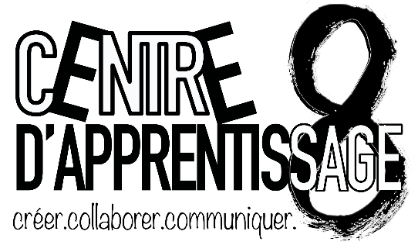 Mon plan d’affaire 2022-2023Format désiré : Sway, Canva ou site webPartie ALogo/Slogan de ta microentrepriseCréation d’un logoExplication des parties du logoTrouve un slogan en incluant une explicationQui seront vos clients visés et pourquoi?Partie BÉtude de marché (voir l’exemple)Préparez et validez le sondageQuelle est votre analyse (avec graphiques) des résultats? (à faire en mathématiques)En autres mots, quelle conclusion avez-vous tirée de cette étude de marché?Partie CBudget et planificationQuel est votre objectif budgétaire? Combien d’argent désirez-vous gagner?Quel est le taux unitaire de vente d’un seul produit (fabrication)?Plan de marketing (stratégies utilisées)Dates de remise : parties A/B/C (4 novembre 2022)Partie D : Planification de votre affiche et production de votre produit ou service• Planification de votre affiche ou carte d’affaire• Quels éléments avez-vous choisi d’inclure sur votre affiche• Lors de la période de vente, énumérez votre plan de marketing selon les 4 «P » (produit, place, prix, promotion).Production de votre produitPartie EAutoévaluation (après le marché de Noël/) : Forms?Quels ont été vos succès?  Quels ont été vos défis?  Que ferais-tu différemment si tu pouvais participer à nouveau à un marché?Comment avez-vous approché vos clients?Emballage du produit, quel emballage avez-vous choisi? Pourquoi?Pourquoi avez-vous offert ce produit ou service?Quelle était votre compétition et comment avez-vous planifié de vous démarquer?Que voudriez-vous modifier ou changer si vous avez une autre occasion de vendre un produit ou un service?Date de remise (partie E) : En décembre 2022